P4 – DOSSIER DE CANDIDATURE AU LABEL QUALIMÉTHA®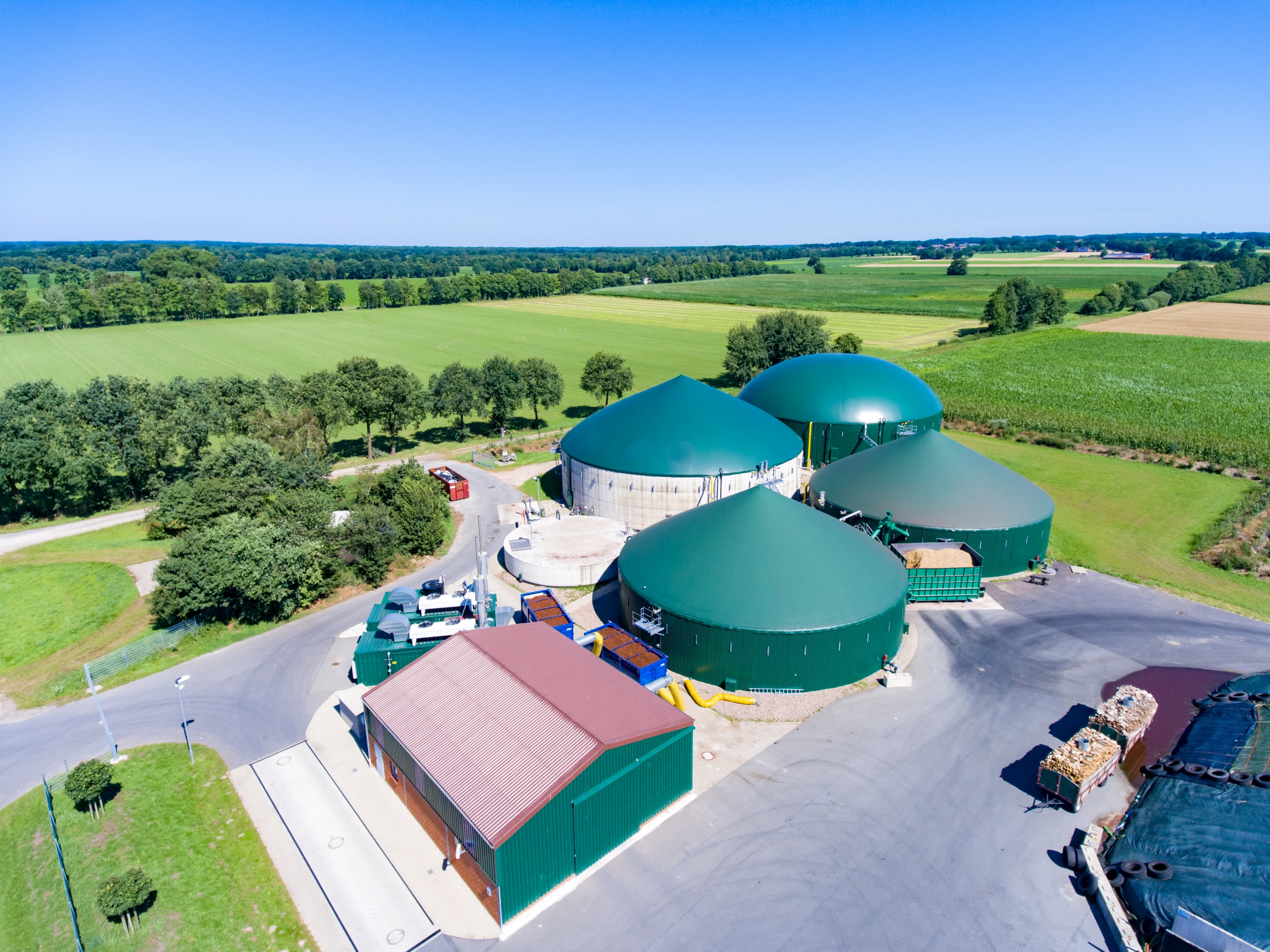 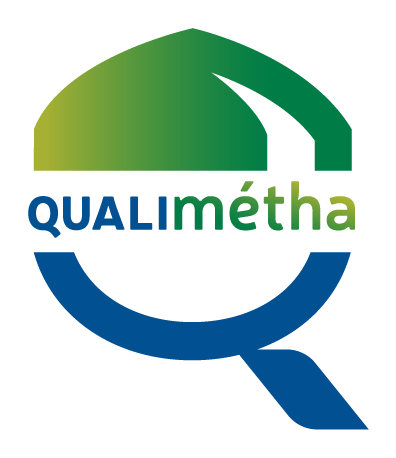 sUIVI DES VERSIONS DU DOCUMENTPREAMBULELe présent dossier de candidature sert à la phase de « recevabilité », étudiée par l’organisme d’audit habilité Qualimétha® qui a été retenu par le candidat.Cette phase consiste à l’examen complet de la candidature par l’organisme d’audit avant d’engager les parties dans l’étape d’audit. Elle est évaluée à 0,5 jour environ, sous réserve de la transmission du dossier de candidature complet par le candidat.NB : Selon le temps d’instruction du dossier de candidature (transmission de documents par le candidat, demande de pièces complémentaires par l’auditeur, etc.), l’Organisme d’Audit se réserve le droit de facturer au candidat tout délai supplémentaire aux 0,5 jours prévus initialement. Aucune programmation de l’audit ne peut avoir lieu tant que le dossier de candidature n’est pas complet.PROCEDURE DE CANDIDATURE ET D’AUDITComment candidater ?Le candidat doit valider l’atteinte des prérequis, compléter et transmettre le présent dossier à l’organisme d’audit choisi. La phase de « recevabilité » consiste en l’examen de la candidature afin de la valider avant de réaliser l’audit.  Elle est évaluée à 0,5 jour environ, sous réserve de la transmission du dossier de candidature complet par le candidat. Voici la procédure de candidature par étapes : Etape 1 : Le candidat définit les activités sur lesquelles il souhaite candidater et vérifie qu’il satisfait aux exigences du label Qualimétha ® par un audit interne.Etape 2 : Le candidat contacte un organisme parmi la liste des organismes habilités disponible sur le site internet de l’ATEE Club Biogaz.Etape 3 : L’organisme d’audit habilité Qualimétha® transmet un devis au candidat. La participation aux frais de fonctionnement du label Qualimétha®, fixée par l’ATEE, est annexée au devis à titre informatif. Ces frais sont de 240 € pour les adhérents au Club Biogaz, 760 € pour les non-adhérents.Etape 4 : Le candidat transmet son dossier de candidature complété et l’ensemble des pièces justificatives (voir II) à l’organisme d’audit de son choix et signe le contrat d’audit.Etape 5 : L’organisme d’audit vérifie la complétude du dossier de candidature et transmet la recevabilité de la candidature à l’ATEE. L’ATEE envoie au candidat sa facture de participation aux frais de dossier.Tableau 1 - Récapitulatif des étapes de candidatureDéroulé d’un audit Qualimétha®L’entreprise doit avoir au moins un projet de méthanisation en cours. L’entreprise, dès lors qu’elle a plusieurs références à son actif, doit impérativement présenter plusieurs projets à l’auditeur afin que celui-ci puisse auditer un échantillonnage représentatif de l’activité de l’entreprise. Afin de permettre aux entreprises ayant peu d’antériorité sur le marché (n’ayant qu’une seule référence) de pouvoir être labellisées Qualimétha®, seules ces entreprises sont autorisées à candidater en présentant un seul projet de méthanisation à l’audit.Dans l’évaluation, l’historicité des projets sera prise en compte, notamment pour évaluer la démarche d’amélioration continue :Lorsqu’il y a plusieurs projets, les organismes d’audit procèdent lors de l’audit à un échantillonnage parmi la liste des références fournie. La règle d’audit est la suivante (à adapter selon le nombre de projets réalisés) :1 projet est regardé sur l’intégralité des critères de la grille Qualimétha®Quelques projets parmi ceux figurant dans la liste fournie lors de la recevabilité sont regardés sur certains critères de la grille Qualimétha® (échantillonnage aléatoire).Afin de garantir la possibilité de cet échantillonnage, la présence des chefs de projets en charge soit d’1/3 du volume de projets, soit de 10 projets (pour les plus grosses structures) lors de l’audit est demandée. Audit initial : Les projets évalués en priorité seront ceux réalisés l’année précédant l’audit.Au besoin, l’auditeur pourra demander à évaluer des projets allant jusqu’à 3 années précédant l’audit figurant sur la liste de références fournie par le candidat.Audit de surveillance : Les projets évalués en priorité seront ceux réalisés entre l’audit initial et l’audit de surveillance, afin d’évaluer la démarche d’amélioration continue du candidat.Audit de renouvellement :Les projets évalués en priorité seront ceux réalisés sur les 3 années écoulées entre les deux audits.Au besoin, l’auditeur pourra demander à évaluer des projets antérieurs figurant sur la liste de références fournie par le candidat.Pour toute information supplémentaire, consulter les « Règles de fonctionnement du Label Qualimétha® ».COMPLETER LE DOSSIER DE CANDIDATUREDocuments à joindre au dossier de candidatureLa recevabilité de la candidature ne sera possible que si l’ensemble des pièces citées ci-dessous sont jointes au dossier de candidature. Attention, ce dernier comporte beaucoup d’informations à renseigner directement : veillez à ne pas en oublier !« R » = RecevabilitéTableau 2 – Checklist des documents à joindre au dossier de candidatureInformations générales (à remplir par le candidat)Activités sur lesquelles l’entreprise souhaite candidater :Il est possible pour le candidat candidater sur plusieurs activités. Cochez les cases correspondantes :Tableau 3 - Définition des activités du candidatLe Club Biogaz attire l’attention des candidats sur le fait que les fonctions de conseil (AMO) devant être distinctes des fonctions de « vente » (Constructeur / Maître d’œuvre), les candidats souhaitant candidater à la fois comme AMO et maître d’œuvre ou AMO et Constructeur devront présenter des projets différents au cours de l’audit. Pour plus d’information, consultez les Règles de fonctionnement du label Qualimétha®.Informations générales sur l’entreprise :Nom de l’entreprise ou de l’organisme candidat : Numéro de SIRET ou de SIREN : Code NAF / APE	:  Nom du groupe si l’entreprise est une filiale : Adresse du site de l’audit : Autres sites physiques entrant dans le champ de l’audit : Langue(s) parlée(s) au cours de l’audit : Langue des documents : Autres certifications à renseigner :Système Qualité : Système Environnement : Autres : Pour les entreprises certifiées ISO 9001, consulter les « Règles de fonctionnement du label Qualimétha® » pour étudier les possibilités de couplage des audits.Clause de consentement au traitement des données personnelles : en se portant candidat au label, l’entreprise autorise l’utilisation et la conservation des données relatives à son activité à l’ATEE et à l’organisme d’audit habilité en charge de ma labellisation Qualimétha®.Effectif de l’entreprise :Nombre de contentieux : Les contentieux sont les litiges (différents entre parties) qui sont portées devant les tribunaux.  Contacts référents au sein de l’organisme candidatChoix de l’organisme d’audit :Eléments de recevabilité (à remplir par le candidat)Modèle de lettre de candidature au label Qualimétha® (critère R6)En-tête Entreprise Date : le …. / ……/  ..…	.A ……………	A l’attention de Objet : Candidature au label Qualimétha ®Notre entreprise ou notre organisme, désireuse de marquer son engagement aux valeurs de progrès proposées par le label Qualimétha®, a l’honneur de vous présenter sa candidature à l’obtention du label Qualimétha®. Nous souhaiterions obtenir le label pour notre activité de Vous trouverez ci joint notre dossier de candidature rempli.Restant à votre disposition pour toute information complémentaire, nous vous remercions à l’avance de l’attention que vous porterez à notre candidature.Clause de consentement au traitement des données personnelles : en signant cette lettre de candidature, j’autorise l’utilisation et la conservation des données relatives à mon activité à l’ATEE et à l’organisme d’audit habilité en charge de ma labellisation Qualimétha®.Signature et fonction :Cachet de l’entreprise candidate :Charte d’engagement Qualimétha® (critère R7)L’entreprise labélisée s’engage à respecter la charte Qualimétha® pour la qualité de conception et construction des installations de méthanisation. Nom et signature du responsable : Cachet de l’entreprise :Attestation sur l’honneur (critère R8)Je soussigné  ayant le pouvoir d’engager la Société Certifie sur l’honneur (cases à cocher) : Ne pas faire l’objet d’une interdiction de concourir aux marchés publics, ou règles d’effet équivalent pour les candidats non établis en France ; Que je n’ai pas fait ou que toute personne ayant agi sous mon couvert, présente dans mon établissement n’a pas fait l’objet, au cours des cinq dernières années, d’une condamnation inscrite au bulletin N°2 du casier judiciaire pour les infractions visées aux articles L324-9, L324-10, L341-6, L125.-1 et L125-3 du code du travail ou règles d’effet équivalent pour les candidats non établis en France ; Avoir satisfait à l’ensemble de mes obligations fiscales et sociales telles qu’elles résultent du code des marchés publics ou règles d’effet équivalent pour les candidats non établis en France ; Que j’atteste que le travail sera réalisé avec des salariés employés régulièrement au regard des articles L143-3 et L620-3 du code du travail ou règles d’effet équivalent pour les candidats non établis en France ; Avoir respecté l’obligation d’emploi des travailleurs handicapés : pour les personnes assujetties à l’obligation définie à l’article 323-1 du code du travail, avoir souscrit la déclaration visée à l’article L 323-8-5 du code du travail et/ou, si elles en sont redevables, versé la contribution visée à l’article 323-8-2 de ce code. En cas de redressement judiciaire, je fournis la copie du jugement prononcé	Fait à : ………………………………………….	Le ………………………………………………….	Signature et cachet du candidatÉvaluation financière (critère R9)L’évaluation financière pourra être réalisée au travers des comptes publiés au greffe s’ils ont été publiés, via une attestation banque de France ou via une attestation comptable reprenant les comptes ou a minima validant le calcul des ratios suivants : Tableau 4 - Evaluation financière de l'entrepriseA défaut de l’atteinte des critères d’endettement et de solvabilité, le candidat devra soit fournir un cautionnement bancaire personnel et solidaire garantissant au sous-traitant et au maitre d’ouvrage le paiement de toutes les sommes dues en application des contrats ; soit faire conclure une délégation de paiement par le maître de l’ouvrage, qui s’engage à régler directement les situations du sous-traitant sur ordre de l’entrepreneur principal. * Ces critères d’endettement son demandés à titre indicatif. L’auditeur doit évaluer la viabilité financière de l’entreprise et son risque financier. En cas de situation financière jugée « sensible », l’auditeur pourra l’indiquer comme point d’attention dans le rapport d'audit afin d’en informer le Comité de Labellisation.Liste des références en France (critère R10)La liste des références devra comporter les éléments suivants. Vous pouvez la copier-coller pour renseigner l’ensemble de vos références de projets.Liste des responsables référents et sous-traitants (critère R11)Informations de facturation du candidat à destination de l’ATEE (critère R12)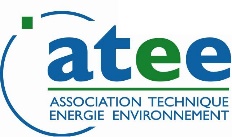 Ce document contient les informations de facturation de l’entreprise qui candidate au label. Il sert à facturer les frais d’enregistrement ATEE.Ces informations doivent être transmises par l’organisme d’audit au Secrétariat du Label dès lors que la candidature a été validée qui lui délivre alors un numéro d’enregistrement.Rappel des frais d’enregistrement ATEE :□ 240 € pour les adhérents au Club Biogaz           □ 760 € pour les non-adhérents au Club BiogazÉVALUATION DES PREREQUIS PAR L’AUDITEURLes prérequis sont vérifiés par l’organisme d’audit pendant la phase de recevabilité. Pour chaque critère, un document d’attestation établi par le candidat doit être transmis à l’auditeur qui validera le document ou demandera d’éventuels compléments.La « Grille d’évaluation des pré-requis », permet l’analyse des prérequis par l’organisme d’audit. L’organisme d’audit notifie le candidat si des éléments complémentaires sont à fournir pour que le dossier soit recevable. Une fois que l’ensemble des prérequis sont atteints, l’organisme d’audit indique au Secrétariat du label que la candidature est recevable.Grille d’évaluation des prérequis (à remplir par l’auditeur)Voir page suivante.Bilan sur la recevabilité (à remplir par l’auditeur)Dossier de candidature complet avec ensemble des pièces justificatives fournies :Oui	NonCandidature estimée recevable par l’auditeur :Oui	NonInformations complémentaires :Planification de l’audit (à remplir par l’auditeur)Version actuelle : 4.24.24.2Rédigé par :Arnaud DIARADate de création :01/10/2019Modifié par : Marion MELIXDate de dernière modification22/03/2021VersionDate de creationRédigée par :Commentaire0.1Club Biogaz (A. Diara)Prérequis et grille d’audit intégré dans le dossier de candidature jusqu’à la version 7.50.211/06/2019Club Biogaz (A. Diara)Conversion mode opératoire audit pilote en dossier de candidature0.319/07/2019Club Biogaz (A. Diara)Ajout des contacts clients, et des prérequis analyse financière1.01/10/2019Club Biogaz (A. Diara)Séparation dossier de candidature et grille de critères2.03/10/2019Club Biogaz (A. Diara)Test sur candidat pilote3.07/10/2019Club Biogaz (A. Diara)Prise en compte remarques auditeurs3.18/10/2019Club Biogaz (A. Diara)Changement « litige » en « contentieux »3.214/10/2019Club Biogaz (A. Diara)Prise en compte remarques audit 33.324/10/2019Club Biogaz (A. Diara)Prise en compte remarques audit 4, ajout tableau des ratios financiers3.418/11/2019Club Biogaz (A. Diara)Prise en compte remarques restitution pilote : ajout de l’audit interne comme prérequis. 3.518/12/2019Club Biogaz (M. Mélix)Ajout d’une clause de consentement concernant la communication des données de l’entreprise à l’organisme d’audit3.608/01/2020Club Biogaz (M. Mélix)Précisions sur les étapes de candidature3.712/05/2020Club Biogaz (M. Mélix)Ajout des informations relatives au frais de facturation ATEE (critère I.12) 3.831/08/2020Club Biogaz (M. Mélix)Correction apportée aux modèles de documents.3.924/09/2020Club Biogaz (M. Mélix)Ajout d’un modèle d’attestation sur l’honneur (critère I.4)4.028/01/2021Club Biogaz (M. Mélix)Revue des catégories de candidature en lien avec la grille 8.54.117/03/2021Club Biogaz (M. Mélix)Ajout d’éléments introductifs concernant la recevabilitéAjout d’éléments concernant les informations financières (critère I.8)4.222/03/2021Club Biogaz (M. Mélix)Refonte du dossier de candidature4.330/03/2021Club Biogaz (M. Mélix)Checklist documentaire complétéePROCEDURE DE CANDIDATURE : QUI FAIT QUOI ?PROCEDURE DE CANDIDATURE : QUI FAIT QUOI ?QUOI ?QUI ? Réaliser l’audit interne Le candidat  Télécharger le dossier de candidature et le remplir. Réunir l’ensemble des pièces justificativesLe candidat Sélectionner un organisme d’audit habilité Qualimétha®Le candidat Transmettre son dossier complet, avec toutes les pièces justificatives, à l’auditeurLe candidat Etude de la recevabilité du candidatL’auditeur Transmission de la recevabilité ou de la non recevabilité à l’ATEEL’auditeur Edition de la facture de frais d’enregistrement ATEE ATEE Club BiogazDOCUMENTS A JOINDRE AU DOSSIERDETAIL Grille d’audit (dans sa dernière version) complétée (critère R0)Cette grille complétée permet d’attester de la réalisation de l’audit interne. Elle est disponible sur le site internet de l’ATEE ou à récupérer auprès du Secrétariat : qualimetha@atee.fr   Dossier de recevabilité complété (critère R1)Le candidat renseigne directement toutes les informations demandées dans le présent dossier. Extrait du registre du commerce et des sociétés (Kbis) complet et à jour (critère R2)Les activités déclarées doivent être conformes aux activités renseignées dans le Kbis.  Attestations d’assurances couvrant l’ensemble des activités du candidat (critère R3)L'attestation d'assurance doit préciser le niveau de couverture globale, par sinistre, par an et par chantier. L'assurance doit être applicable au droit Français.  Organigramme fonctionnel de la société et organigramme du groupe si plusieurs sociétés du groupe concernées (critère R4)Permet à l’auditeur d’avoir une vision globale sur l’entreprise et sera utilisé lors de l’audit.  Attestation du respect des obligations légales concernant la lutte contre le travail dissimulé (critère R5)Délivrée par l’Urssaf.Lettre de candidature à destination de l’organisme d’audit (critère R6)Un Modèle de lettre de candidature au label Qualimétha® (critère R6) est disponible dans le dossier de candidature. Charte Qualimétha® (critère R7)La Charte d’engagement Qualimétha® (critère R7) est disponible dans le dossier de candidature.  Attestation sur l’honneur (critère R8) :Du respect des obligations fiscales et sociales,Obligation en matière de l’emploi des handicapés ;De l’absence de condamnationUn modèle d’Attestation sur l’honneur (critère R8)est disponible dans le dossier de candidature. Evaluation financière de l'entreprise et chiffre d'affaire annuel méthanisation sur les trois derniers exercices (critère R9)L’Évaluation financière (critère R9) est à renseigner dans le dossier de candidature. Liste des références datées de leur livraison, à jour, avec les contacts des clients (critère R10)La Liste des références en France (critère R10) est à renseigner dans le dossier de candidature. Identification des responsables et référents sur les différents pôles de compétences (critère R11)La Liste des responsables référents et sous-traitants (critère R11) est à renseigner dans le dossier de candidature. Remplissage des informations de facturation des frais ATEE (critère R12)Les Informations de facturation du candidat à destination de l’ATEE (critère R12) sont à renseigner dans le dossier de candidature.Formulaire complété par :Fonction :Date :ACTIVITES (à cocher) : Assistance à maîtrise d’ouvrage (AMO) Maîtrise d’œuvre (MOE), incluant les activités terrassement-VRD, génie civil et gros œuvre Constructeur du lot process Méthanisation Constructeur du lot Valorisation du biogaz Contractant général (MOE + constructeur de lot process méthanisation et valorisation du biogaz)EffectifEffectif site 1% ETP dédié méthanisationEffectif site 2% ETP dédié méthanisationAnnée N-2Année N-1Année NNombre de contentieux ouvertsNombre de contentieux soldésAnnée N-2Année N-1Année NREFERENT INTERNE QUALIMETHA® DU CANDIDATRESPONSABLE DE L’ENTREPRISE OU DE LA BUSINESS UNITLe référent Qualimétha est un salarié permanent de l’organisme candidat. Il doit être présent sur la durée totale de l’auditNom prénom : Mail : Tél : Il doit être présent a minima 1 heure pour un entretienNom prénom : Mail : Tél : ORGANISME D’AUDITCONTACT PRINCIPAL AFNOR CertificationsNom Prénom :  Bureau VeritasMail :  SGSTél :  Autre (préciser) :  .Posséder au sein de l’entreprise les compétences professionnelles nécessaires. Assurer auprès du client un rôle de conseil, l’assister dans le choix des solutions les mieux adaptées à ses besoinsRépondre aux exigences de la réglementation, notamment sur la maîtrise des risques (sécurité des personnes et des biens) et sur la protection de l’environnement et œuvrer plus généralement à la responsabilité sociale et environnementale de la filièrePréconiser le matériel conforme à la réglementation en vigueur (norme, avis technique ou marquage CE) le plus adapté au client. En réponse à son cahier des charges soumettre au client une offre détaillée, assortie de conditions de vente écrite et complète pour l’installation proposée. Informer le client sur les démarches nécessaires à effectuer : déclarations préalables aux travaux, Autorisations, permis de construire et agréments, octroi des aides publiques en vigueur, dialogue territorialRéaliser l’installation commandée dans le respect des règles de l’art, avec un prix justifié et dans les délais impartisLivrer une installation fonctionnelle, former l’exploitant à son outil et lui remettre les notices techniques d’utilisationEn cas d’incidents de fonctionnement de l’installation, intervenir dans des délais rapides et procéder aux vérifications et remises en état nécessaires. Favoriser les audits et audits du label Qualimétha®.Ratios financiersCalculCritèreAnnée N-2Année N-1Année NEndettementCapitaux propres/passif*>25%*SolvabilitéActif circulant/Dettes court terme>1Rentabilité : 
% marge bruteMarge brute /CAIndicatifRentabilité : 
% EBEEBE/CAIndicatifRentabilité : 
% Résultat exploitationRésultat d’exploitation /CAIndicatif(*) DCT = Dettes fournis + fiscales & sociales + finances diverses(*) DCT = Dettes fournis + fiscales & sociales + finances diversesREFERENCEExemple 1 NUMERO D’AFFAIREXX-XXMAITRE D’OUVRAGESAS Méthamétha ADRESSEHameau du gros chêne, 44160, BesnéANNEE DE REALISATION, ETAT D’AVANCEMENT2019 (étude de faisabilité en cours, feu vert financier obtenu, PRO, ACT, AOR/MSI, Installation en service NATURE DE LA PRESTATIONAMO, MOE, contract clé en main, …TYPOLOGIE DE PROJET Agricole, territorial, industriel, eaux uséesCARACTERISTIQUES TECHNIQUESProjet agricole collectif 180 Nm3/h CH4REFERENT PROJET DE L’ENTREPRISE CANDIDATENom Prénom, téléphone, emailCompétenceRéférent interne(Nom-Prénom)Titre du posteEn poste depuis / Contrat depuisCVjointSous-traitant / Co-traitant(Nom de l’entreprise)Ingénierie financièreIngénierie contractuelleAssurancesSécurité et maitrise des risquesTechnique
 (Général – Process)Technique 
(Génie Civil)Technique 
(Génie électrique / automatisme)Technique 
(Génie mécanique)Technique 
(Agronomie)Technique 
(Biologie)Management de projetSystème qualitéAutre (préciser) : Autre (préciser) : Autre (préciser) : N° Adhérent ATEE :Forme juridique :Nom de la Société :Adresse :Code Postal :Ville :Pays :N° de téléphone :N° de SIRET : N° EXTERNE / 14 Caractères (pour les fournisseurs internationaux) : N° TVA INTRACOMMUNAUTAIRE :Code APE :Adresse de facturation (si différente) : CRITERES RECEVABILITE « R »PREREQUIS / DOCUMENT A FOURNIRDETAILCOMMENTAIRE DE L’ORGANISME D’AUDITVALIDATIONR0 Audit interne réalisé  Transmission de la grille d’audit complétéeLe candidat a réalisé un audit interne dont le résultat montre un respect des exigences minimales du label Qualimétha. L’audit interne pourra être réalisé à l’aide de la grille d’audit Qualimétha, ou l’audit des critères Qualimétha pourra être intégré à un plan d’audit interne plus global.  R1  Dossier de recevabilité complétéL’ensemble des informations demandées dans le dossier sont renseignées.R2 Extrait du registre du commerce et des sociétés (Kbis) Les activités déclarées par le candidat doivent être conformes aux activités renseignées dans le Kbis.R3 Évaluation du niveau de protection fourni par les assurances société L’attestation d’assurance couvrant l’ensemble des activités identifiées sera vérifiée. Les activités doivent être indiquées clairement sur le document qui précisera également si un rôle de conception, chantier et dimensionnement est couvert. S’il y a chantier, il faut une TRC, qui couvre le maitre d’ouvrage et l’ensemble des intervenants du chantier. S’il y a des ouvrages, une responsabilité décennale s’appliquera, mais elle ne donne pas toujours lieu à une obligation d’assurance. Il convient toutefois de prévoir les risques qu’entrainerait un sinistre pour l’entreprise et le maitre d’ouvrage en sécurisant la contractualisation et la démarche qualité de conception et construction des ouvrages. L'attestation d'assurance doit préciser le niveau de couverture globale, par sinistre, par an et par chantier. L'assurance doit être applicable au droit Français. R4 Organigramme fonctionnel de la société et organigramme du groupe si plusieurs sociétés du groupe concernéesL’organigramme permettra à l’auditeur d’avoir une vision globale sur l’entreprise et sera utilisé lors de l’audit. R5 Attestation du respect des obligations légales concernant la lutte contre le travail dissimulé Il s’agit d’une attestation de vigilance délivrée par l’Urssaf. Celle-ci permet de s’assurer que l’entreprise est à jour permet de vérifier le nombre de salarié de l’entreprise. R6 Lettre de candidature à destination de l’organisme d’auditLa candidature doit être effectuée via une demande officielle par courrier rédigé sur papier à en-tête de l’entreprise ou l’organisme candidat(e).R7 Charte Qualimétha®L’entreprise s’engage à respecter la charte Qualimétha®R8  Attestation sur l’honneur :Du respect des obligations fiscales et sociales,Obligation en matière de l’emploi des handicapés ;De l’absence de condamnationPour le respect des obligations fiscale le candidat peut fournir attestation de régularité fiscale, qui peut être téléchargée via un compte professionnel impots.gouv.fr L’absence de condamnation concerne les dirigeants dans les 5 dernières années pour les condamnations inscrites au bulletin n°2 du casier judiciaire pour infraction aux articles L324/9, L324/10, L341/6, L125/1 et L125/3 du code du travail. Le candidat peut fournir une attestation sur l’honneur de ne pas tomber sous le coup de l’interdiction posée par articles L.2141-1 à L.2411-6 du code de la commande publique portant sur les exclusions de plein droit. et R9 Evaluation financière de l'entreprise et chiffre d'affaire annuel méthanisation sur les trois derniers exercicesL’évaluation financière pourra être réalisée au travers des comptes publiés au greffe s’ils ont été publiés, via une attestation banque de France ou via une attestation comptable publiant le chiffre d’affaires, la rentabilité nette, l’excédent brut d’exploitation et le niveau des fonds propres, et les ratios de solvabilité et d’endettement. R10 Liste des références datées de leur livraison, à jour, avec les contacts des clients (selon tableau figurant en page 6)Il convient de transmettre l’ensemble des références méthanisation du candidat. Ce document permet à l’auditeur de réaliser l’échantillonnage des projets. R11 Identification des responsables et référents sur les différents pôles de compétences (selon tableau ci-après).Pour rappel, il doit être vérifié :  Pendant la phase de recevabilité que toutes les compétences ont été identifiées ;Pendant la phase d’audit documentaire que les référents sont toujours dans l’entreprise candidate et qu’ils assurent les responsabilités identifiées ;Pendant la phase d’audit projet que ces référents sont intervenus en renseignant, vérifiant ou validant à minima les modes opératoires et modèles sur les projets inspectés.R12 Remplissage des informations de facturation des frais ATEELe candidat a fourni les informations nécessaires à la facturation de ses frais d’enregistrement auprès de l’ATEE. Le candidat précise s’il est adhérent ou non au Club BiogazDATE DE L’AUDITCONTACT AUDITEURDate de début :  Date de fin : Nom Prénom : Mail : Tél : 